Прошла война, прошла страда, 
     Но боль взывает к людям: 
     «Давайте, люди, никогда 
     Об этом не забудем!» 
     (А.Т.Твардовский)Много разных праздников есть на Земле.  Однако самый прекрасный праздник – День Победы. Именно этот праздник дал нам свободу и мир.  Каждый год мы с большим волнением ждём этот праздник. В этом году наша страна будет отмечать 79 – ю годовщину Победы в Великой Отечественной войне.  Война – это страшное время. Война – это грохот орудий, это огромное количество погибших в бою солдат, это страх, холод и голод. Война – это дети, лишенные детства. В годы войны каждый ребенок совершил свой подвиг. Несмотря на голод, холод и страх, дети продолжали учиться, помогали раненым в госпиталях, отправляли посылки на фронт, работали в полях. Дети встали к станкам вместо родителей, тяжким трудом приближая победу. Их жизнь может служить примером для современного молодого поколения.Очень рано взрослели дети войны. У них не было детства.Из семейного архива: Из рассказа моей бабушки Горбуновой Раисы Николаевны: - Я родилась 8 апреля 1943 года пятым ребенком в семье. Мои родители были крестьяне и жили бедно. Отец работал конюхом, а мама разнорабочей. Семья проживала в селе Федоры Сталинского района Брестской обл. Там и застала нас война. Ведь город Брест и вся Брестская область одними из первых столкнулись с врагом и на долгие три года оказались в условиях оккупации.   Отец в 1943 году ушел на фронт. Старшая сестра умерла в младенчестве. А мама со мной и тремя моими братьями осталась в селе. Было очень трудно и страшно. Чтобы спасти себя и своих малых детей от немцев, маме приходилось скитаться по лесам и прятаться от фашистов в партизанском отряде. Отец вернулся с войны в 1945 году. Для него она закончилась в Берлине. Послевоенное время тоже было не легким. Семья жила бедно, поэтому работать пойти мне пришлось рано. Работала в колхозе, помогала сеять хлеб. Игрушек у нас не было, да и играть особо времени не было. Надо было помогать старикам да женщинам. Ведь многие мужчины не вернулись с фронта. Вспоминать о далеких послевоенных годах моя прабабушка не хочет. Слишком горьким для нее было это время.В настоящее время она проживает в городе Шарыпово. 8 апреля 2024 г. ей исполнится 81 год. Мы с ней очень большие друзья (на фото мой сын и моя бабушка)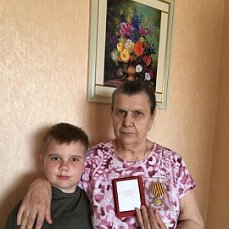 В 2020 году моей прабабушке вручили нагрудный знак «Дети войны». 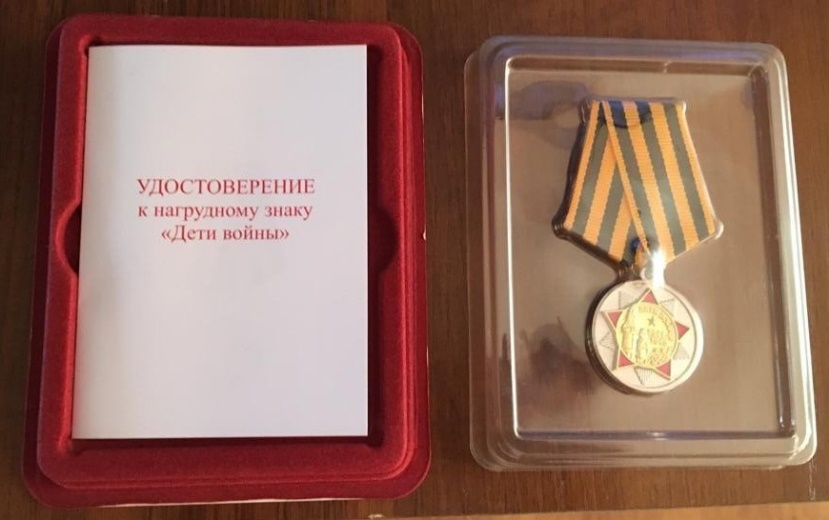 